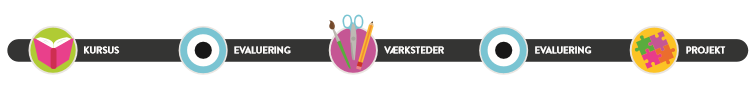 Format 2 - Mål og årsplanerFælles Mål: Der angives 5-10 Fælles Mål per kapitel med angivelse af faser. Antallet inkluderer både færdigheds- og vidensmål samt kompetencer. Læringsmål: Der opstilles ét læringsmål i hvert felt.Tegn på læring kan være: Der angives tre niveauer for læring for hvert læringsmål. Det er vigtigt, at de tre niveauer ligger inden for samme læringsmål og dermed viser forståelse af et mål på 3 niveauer. Der findes Vejledende eksempler på læringsmål og tegn på læring på www.emu.dkLæringsmål opsat i elevbogenLæringsmål opsat i elevbogenLæringsmål opsat i elevbogenLæringsmål opsat i elevbogenLæringsmål opsat i elevbogenLæringsmål opsat i elevbogenLæringsmål opsat i elevbogenLæringsmål opsat i elevbogenKapitel 1 - TivoliKapitel 1 - TivoliKapitel 1 - TivoliKapitel 1 - TivoliForløb og varighedFælles MålLæringsmål Tegn på læring kan væreStatistik og sandsynlighedVarighed: 4-5 ugerTabeller og diagrammerKombinatorikChanceStatistik (Fase 2) Eleven kan gennemføre statistiske undersøgelser med enkle data / Eleven har viden om enkle metoder til at indsamle, ordne og beskrive enkle dataSandsynlighed (Fase 1-2) Eleven kan udtrykke intuitive chance-størrelser i hverdagssituationer og enkle spil / Eleven har viden om chance-begrebetRæsonnement og tankegang (Fase 1-2) Eleven kan stille og besvare matematiske spørgsmål / Eleven har viden om kendetegn ved matematiske spørgsmål og svarRepræsentation og symbolbehandling (Fase 1-3) Eleven kan anvende konkrete, visuelle og enkle symbolske repræsentationer / Eleven har viden om konkrete, visuelle og enkle symbolske repræsentationer, herunder interaktive repræsentationerLæringsmål 1Jeg skal kunne indsamle data samt opstille og aflæse tabeller og diagrammer.Niveau 1Jeg tæller antal og indtegner i hyppighedstabeller og søjlediagrammer samt aflæser antal.Niveau 2Jeg tæller antal, indtegner i tabeller og diagrammer samt aflæser fx flest og færrest.Niveau 3Jeg indsamler data systematisk, konstruerer egne tabeller og diagrammer og kan aflæse og fortolke - fx at der er flere besøgende i weekenden, hvor folk har fri fra arbejde.Statistik og sandsynlighedVarighed: 4-5 ugerTabeller og diagrammerKombinatorikChanceStatistik (Fase 2) Eleven kan gennemføre statistiske undersøgelser med enkle data / Eleven har viden om enkle metoder til at indsamle, ordne og beskrive enkle dataSandsynlighed (Fase 1-2) Eleven kan udtrykke intuitive chance-størrelser i hverdagssituationer og enkle spil / Eleven har viden om chance-begrebetRæsonnement og tankegang (Fase 1-2) Eleven kan stille og besvare matematiske spørgsmål / Eleven har viden om kendetegn ved matematiske spørgsmål og svarRepræsentation og symbolbehandling (Fase 1-3) Eleven kan anvende konkrete, visuelle og enkle symbolske repræsentationer / Eleven har viden om konkrete, visuelle og enkle symbolske repræsentationer, herunder interaktive repræsentationerLæringsmål 2Jeg skal kunne beskrive data herunder i tabeller og diagrammer. Niveau 1Jeg besvarer enkle spørgsmål til en undersøgelse.Niveau 2Jeg formulerer mine egne spørgsmål til en undersøgelse. Niveau 3Jeg vurderer, om et udsagn om en undersøgelse er sandt eller falsk.Statistik og sandsynlighedVarighed: 4-5 ugerTabeller og diagrammerKombinatorikChanceStatistik (Fase 2) Eleven kan gennemføre statistiske undersøgelser med enkle data / Eleven har viden om enkle metoder til at indsamle, ordne og beskrive enkle dataSandsynlighed (Fase 1-2) Eleven kan udtrykke intuitive chance-størrelser i hverdagssituationer og enkle spil / Eleven har viden om chance-begrebetRæsonnement og tankegang (Fase 1-2) Eleven kan stille og besvare matematiske spørgsmål / Eleven har viden om kendetegn ved matematiske spørgsmål og svarRepræsentation og symbolbehandling (Fase 1-3) Eleven kan anvende konkrete, visuelle og enkle symbolske repræsentationer / Eleven har viden om konkrete, visuelle og enkle symbolske repræsentationer, herunder interaktive repræsentationerLæringsmål 3Jeg skal kunne bestemme antal kombinationer med forskellige optællingsmetoder.Niveau 1Jeg prøver mig frem og tæller forskellige kombinationer af to tings rækkefølge.Niveau 2Jeg bygger og tæller kombinationer af tre forskellige slags. Niveau 3Jeg tæller med systematik kombinationer af fire forskellige slags.Statistik og sandsynlighedVarighed: 4-5 ugerTabeller og diagrammerKombinatorikChanceStatistik (Fase 2) Eleven kan gennemføre statistiske undersøgelser med enkle data / Eleven har viden om enkle metoder til at indsamle, ordne og beskrive enkle dataSandsynlighed (Fase 1-2) Eleven kan udtrykke intuitive chance-størrelser i hverdagssituationer og enkle spil / Eleven har viden om chance-begrebetRæsonnement og tankegang (Fase 1-2) Eleven kan stille og besvare matematiske spørgsmål / Eleven har viden om kendetegn ved matematiske spørgsmål og svarRepræsentation og symbolbehandling (Fase 1-3) Eleven kan anvende konkrete, visuelle og enkle symbolske repræsentationer / Eleven har viden om konkrete, visuelle og enkle symbolske repræsentationer, herunder interaktive repræsentationerLæringsmål 4Jeg skal kunne ræsonnere mig frem til chancestørrelser.Niveau 1Jeg vurderer ved forsøg, om chancen er stor eller lille.Niveau 2Jeg vurderer ved forsøg, om chancen er stor, lille eller lige.Niveau 3Jeg vurderer om chancen er stor, lille eller lige samt udfaldenes fordeling. 1 Jeg skal kunne ordne data i tabeller og diagrammer.2 Jeg skal kunne stille spørgsmål og svare.3 Jeg skal kunne finde og tælle kombinationer.4 Jeg skal kunne vurdere chance.Kapitel 2 - SkovturenKapitel 2 - SkovturenKapitel 2 - SkovturenKapitel 2 - SkovturenForløb og varighedFælles MålLæringsmål Tegn på læring kan væreAddition og subtraktionVarighed: 4-5 ugerAdditionsstrategierSubtraktionsstrategierOverslagRegnehistorierRegnestrategier (Fase 2) Eleven kan udvikle metoder til addition og subtraktion med naturlige tal / Eleven har viden om strategier til hovedregning, overslagsregning samt regning med skriftlige notater og digitale værktøjerAlgebra (Fase 2) Eleven kan beskrive systemer i figur- og talmønstre / Eleven har viden om figur- og talmønstreKommunikation (Fase 2) Eleven kan vise sin matematiske tænkning med uformelle skriftlige noter og tegninger / Eleven har viden om forskellige former for uformelle skriftlige noter og tegningerRæsonnement og tankegang (Fase 1-2) Eleven kan stille og besvare matematiske spørgsmål / Eleven har viden om kendetegn ved matematiske spørgsmål og svarLæringsmål 1Jeg skal kunne addere og subtrahere med to tocifrede tal med forskellige strategier.Niveau 1Jeg bruger strategier, der understøttes af konkrete hjælpemidler fx centicuber eller apps.Niveau 2Jeg vælger og bruger flere forskellige typer af strategier.Niveau 3Jeg vælger og argumenterer for valget af den smarteste strategi blandt flere.Addition og subtraktionVarighed: 4-5 ugerAdditionsstrategierSubtraktionsstrategierOverslagRegnehistorierRegnestrategier (Fase 2) Eleven kan udvikle metoder til addition og subtraktion med naturlige tal / Eleven har viden om strategier til hovedregning, overslagsregning samt regning med skriftlige notater og digitale værktøjerAlgebra (Fase 2) Eleven kan beskrive systemer i figur- og talmønstre / Eleven har viden om figur- og talmønstreKommunikation (Fase 2) Eleven kan vise sin matematiske tænkning med uformelle skriftlige noter og tegninger / Eleven har viden om forskellige former for uformelle skriftlige noter og tegningerRæsonnement og tankegang (Fase 1-2) Eleven kan stille og besvare matematiske spørgsmål / Eleven har viden om kendetegn ved matematiske spørgsmål og svarLæringsmål 2Jeg skal kunne vise og forklare, hvordan jeg adderer og subtraherer med valgt strategi.Niveau 1Jeg viser og svarer på, hvordan tocifrede tal adderes og subtraheres uden overgang.Niveau 2Jeg viser og forklarer med egne ord, hvordan de fleste tocifrede tal adderes og subtraheres med og uden overgang.Niveau 3Jeg viser med sikkerhed og forklarer med fagbegreber, hvordan tocifrede tal adderes og subtraheres med og uden overgang.Addition og subtraktionVarighed: 4-5 ugerAdditionsstrategierSubtraktionsstrategierOverslagRegnehistorierRegnestrategier (Fase 2) Eleven kan udvikle metoder til addition og subtraktion med naturlige tal / Eleven har viden om strategier til hovedregning, overslagsregning samt regning med skriftlige notater og digitale værktøjerAlgebra (Fase 2) Eleven kan beskrive systemer i figur- og talmønstre / Eleven har viden om figur- og talmønstreKommunikation (Fase 2) Eleven kan vise sin matematiske tænkning med uformelle skriftlige noter og tegninger / Eleven har viden om forskellige former for uformelle skriftlige noter og tegningerRæsonnement og tankegang (Fase 1-2) Eleven kan stille og besvare matematiske spørgsmål / Eleven har viden om kendetegn ved matematiske spørgsmål og svarLæringsmål 3Jeg skal kunne relatere addition til subtraktion som modsatte regnearter.Niveau 1Jeg siger, at minus er det omvendte af plus.Niveau 2Jeg bruger min viden om plus og minus som modsatte regningsarter til at regne, at fx 5 - 3 = 2 fordi 3 + 2 = 5.Niveau 3Jeg forklarer, hvorfor jeg kan bruge plus, hvis jeg fx skal regne 45 -  ___ = 13Addition og subtraktionVarighed: 4-5 ugerAdditionsstrategierSubtraktionsstrategierOverslagRegnehistorierRegnestrategier (Fase 2) Eleven kan udvikle metoder til addition og subtraktion med naturlige tal / Eleven har viden om strategier til hovedregning, overslagsregning samt regning med skriftlige notater og digitale værktøjerAlgebra (Fase 2) Eleven kan beskrive systemer i figur- og talmønstre / Eleven har viden om figur- og talmønstreKommunikation (Fase 2) Eleven kan vise sin matematiske tænkning med uformelle skriftlige noter og tegninger / Eleven har viden om forskellige former for uformelle skriftlige noter og tegningerRæsonnement og tankegang (Fase 1-2) Eleven kan stille og besvare matematiske spørgsmål / Eleven har viden om kendetegn ved matematiske spørgsmål og svarLæringsmål 4Jeg skal kunne vurdere og give et overslag på sum og differens af tocifrede tal.Niveau 1Jeg vurderer, om et givent overslag er sandt eller falsk med støtte af tælling af tierremse.Niveau 2Jeg vurderer, om et givent overslag er sandt eller falsk ved afrunding til 10’ere.Niveau 3Jeg vurderer med sikkerhed overslag af sum og differens af tocifrede tal med flere led og forklarer mit ræsonnement.Addition og subtraktionVarighed: 4-5 ugerAdditionsstrategierSubtraktionsstrategierOverslagRegnehistorierRegnestrategier (Fase 2) Eleven kan udvikle metoder til addition og subtraktion med naturlige tal / Eleven har viden om strategier til hovedregning, overslagsregning samt regning med skriftlige notater og digitale værktøjerAlgebra (Fase 2) Eleven kan beskrive systemer i figur- og talmønstre / Eleven har viden om figur- og talmønstreKommunikation (Fase 2) Eleven kan vise sin matematiske tænkning med uformelle skriftlige noter og tegninger / Eleven har viden om forskellige former for uformelle skriftlige noter og tegningerRæsonnement og tankegang (Fase 1-2) Eleven kan stille og besvare matematiske spørgsmål / Eleven har viden om kendetegn ved matematiske spørgsmål og svarLæringsmål 5Jeg skal kunne oversætte regnehistorier til regneudtryk, løse samt formulerer egne regnehistorier med addition og subtraktion.Niveau 1Jeg skriver facit for enkle regnehistorier og formulerer egne korte regnehistorier.Niveau 2Jeg løser regnehistorier og viser regneudtryk og formulerer egne med brug af fagbegreber.Niveau 3Jeg løser komplekse regnehistorier med regneudtryk og benævnelser og formulerer egne regnehistorier med variation og brug af fagbegreber. Addition og subtraktionVarighed: 4-5 ugerAdditionsstrategierSubtraktionsstrategierOverslagRegnehistorierRegnestrategier (Fase 2) Eleven kan udvikle metoder til addition og subtraktion med naturlige tal / Eleven har viden om strategier til hovedregning, overslagsregning samt regning med skriftlige notater og digitale værktøjerAlgebra (Fase 2) Eleven kan beskrive systemer i figur- og talmønstre / Eleven har viden om figur- og talmønstreKommunikation (Fase 2) Eleven kan vise sin matematiske tænkning med uformelle skriftlige noter og tegninger / Eleven har viden om forskellige former for uformelle skriftlige noter og tegningerRæsonnement og tankegang (Fase 1-2) Eleven kan stille og besvare matematiske spørgsmål / Eleven har viden om kendetegn ved matematiske spørgsmål og svarLæringsmål 6Jeg skal kunne formulere regler og sammenhænge for addition og subtraktionNiveau 1Jeg gentager regler, andre har formuleret - fx jeg kan bytte om på tallene ved plus, men ikke ved minus.Niveau 2Jeg formulerer regler ud fra konkrete taleksempler - fx det giver samme tal, hvis jeg trækker nul fra tallet.Niveau 3Jeg kan med eksempler forklare, hvorfor generaliserede regler for addition og subtraktion gælder.1Jeg skal kunne regne med plus og minus op til 100.2Jeg skal kunne vise, hvordan jeg regner med plus og minus.3Jeg skal kunne give et overslag.4Jeg skal kunne løse og fortælle regnehistorier med både plus og minus.Kapitel 3 - JapanKapitel 3 - JapanKapitel 3 - JapanForløb og varighedFælles MålLæringsmål Tegn på læring kan væreFigurer og vinklerVarighed: 4-5 ugerFigurerVinklerLigedannede figurerGeometriske egenskaber og sammenhænge (Fase 2) Eleven kan kategorisere plane figurer efter geometriske egenskaber / Eleven har viden om geometriske egenskaber ved plane figurerGeometrisk tegning (Fase 2)Eleven kan tegne enkle plane figurer ud fra givne betingelser og plane figurer, der gengiver enkle træk fra omverdenen / Eleven har viden om metoder til at tegne enkle plane figurer, herunder med et dynamisk geometriprogramRæsonnement og tankegang (Fase 1-2)Eleven kan stille og besvare matematiske spørgsmål / Eleven har viden om kendetegn ved matematiske spørgsmål og svarHjælpemiddel (Fase 2) Eleven kan anvende enkle hjælpemidler til tegning, beregning ogundersøgelse / Eleven har viden om konkrete materialer og redskaberLæringsmål 1Jeg skal kunne identificere, beskrive og kategorisere figurer efter navn og geometriske egenskaber.Niveau 1Jeg tæller kanter på polygoner og beskrive dem med antal kanter.Niveau 2Jeg navngiver polygoner efter antal kanter og beskriver en figurs egenskaber - fx form, størrelse, side og hjørner.Niveau 3Jeg beskriver, kategoriserer og sammenligner figurer med flere fagbegreber, der beskriver geometriske egenskaber - fx lige lange sider og rette vinkler.Figurer og vinklerVarighed: 4-5 ugerFigurerVinklerLigedannede figurerGeometriske egenskaber og sammenhænge (Fase 2) Eleven kan kategorisere plane figurer efter geometriske egenskaber / Eleven har viden om geometriske egenskaber ved plane figurerGeometrisk tegning (Fase 2)Eleven kan tegne enkle plane figurer ud fra givne betingelser og plane figurer, der gengiver enkle træk fra omverdenen / Eleven har viden om metoder til at tegne enkle plane figurer, herunder med et dynamisk geometriprogramRæsonnement og tankegang (Fase 1-2)Eleven kan stille og besvare matematiske spørgsmål / Eleven har viden om kendetegn ved matematiske spørgsmål og svarHjælpemiddel (Fase 2) Eleven kan anvende enkle hjælpemidler til tegning, beregning ogundersøgelse / Eleven har viden om konkrete materialer og redskaberLæringsmål 2 Jeg skal kunne tegne, bygge og præsentere modeller af hverdagen med geometriske figurer herunder med dynamisk geometriprogram.Niveau 1Jeg bygger og tegner en model fra hverdagen med hjælp af geobrikker og/eller forprogrammeret fil til geometriprogram.Niveau 2Jeg bygger modeller fra hverdagen og tegner modeller med støtte af fx kvadratpapir i hånden og/eller i geometriprogrammet.Niveau 3Jeg tegner frit modeller fra hverdagen med egne opmålinger og skitser på papir med tegneredskaber og med geometriprogram.Figurer og vinklerVarighed: 4-5 ugerFigurerVinklerLigedannede figurerGeometriske egenskaber og sammenhænge (Fase 2) Eleven kan kategorisere plane figurer efter geometriske egenskaber / Eleven har viden om geometriske egenskaber ved plane figurerGeometrisk tegning (Fase 2)Eleven kan tegne enkle plane figurer ud fra givne betingelser og plane figurer, der gengiver enkle træk fra omverdenen / Eleven har viden om metoder til at tegne enkle plane figurer, herunder med et dynamisk geometriprogramRæsonnement og tankegang (Fase 1-2)Eleven kan stille og besvare matematiske spørgsmål / Eleven har viden om kendetegn ved matematiske spørgsmål og svarHjælpemiddel (Fase 2) Eleven kan anvende enkle hjælpemidler til tegning, beregning ogundersøgelse / Eleven har viden om konkrete materialer og redskaberLæringsmål 3Jeg skal kunne identificere rette og ikke rette vinkler.Niveau 1Jeg undersøger med hjælpemidler, om en vinkel er ret eller ej.Niveau 2Jeg afgør ved tydelige tilfælde, om en vinkel er ret, mindre end ret eller større end ret på øjemål og kan kontrollere med hjælpemiddel.Niveau 3Jeg afgør sikkert, om en vinkel er ret, mindre end ret eller større end ret på øjemål og kontrollerer med hjælpemiddel ved grænsetilfælde.Figurer og vinklerVarighed: 4-5 ugerFigurerVinklerLigedannede figurerGeometriske egenskaber og sammenhænge (Fase 2) Eleven kan kategorisere plane figurer efter geometriske egenskaber / Eleven har viden om geometriske egenskaber ved plane figurerGeometrisk tegning (Fase 2)Eleven kan tegne enkle plane figurer ud fra givne betingelser og plane figurer, der gengiver enkle træk fra omverdenen / Eleven har viden om metoder til at tegne enkle plane figurer, herunder med et dynamisk geometriprogramRæsonnement og tankegang (Fase 1-2)Eleven kan stille og besvare matematiske spørgsmål / Eleven har viden om kendetegn ved matematiske spørgsmål og svarHjælpemiddel (Fase 2) Eleven kan anvende enkle hjælpemidler til tegning, beregning ogundersøgelse / Eleven har viden om konkrete materialer og redskaberLæringsmål 4Jeg skal kunne identificere og tegne ligedannede figurer.Niveau 1Jeg identificerer figurer, der tydeligt er ligedannede to og to, og tegner større og mindre udgaver af enkle figurer - fx kvadrater.Niveau 2Jeg identificerer enkle ligedannede figurer ved fx at tælle tern, og tegner større og mindre udgaver af figurer opbygget af polygoner.Niveau 3Jeg identificerer ligedannede figurer både på øjemål, ved at tælle eller ved måling og beregning afhængig af situationen, og jeg tegner mindre og større udgaver af tegninger.1Jeg skal kunne beskrive polygoner.2Jeg skal kunne tegne figurer fra hverdagen.3Jeg skal kunne bestemme rette og ikke rette vinkler.4Jeg skal kunne tegne ligedannede figurer.Kapitel 4 - FødselsdagKapitel 4 - FødselsdagKapitel 4 - FødselsdagKapitel 4 - FødselsdagForløb og varighedFælles MålLæringsmål Tegn på læring kan væreAddition og multiplikationVarighed: 4-5 ugerGentaget additionMultiplikationRegnehistorierRegnestrategier (Fase 2-3) Eleven kan udvikle metoder til addition og subtraktion med naturlige tal / Eleven har viden om strategier til hovedregning, overslagsregning samt regning med skriftlige notater og digitale værktøjerEleven kan udvikle metoder til multiplikation og division med naturlige tal/ Eleven har viden om strategier til multiplikation og divisionAlgebra (Fase 2) Eleven kan beskrive systemer i figur- og talmønstre / Eleven har viden om figur- og talmønstreRepræsentation og symbolbehandling (Fase 1-3) Eleven kan anvende konkrete, visuelle og enkle symbolske repræsentationer / Eleven har viden om konkrete, visuelle og enkle symbolske repræsentationer, herunder interaktive repræsentationerRæsonnement og tankegang(Fase 1-2) Eleven kan stille og besvare matematiske spørgsmål / Eleven har viden om kendetegn ved matematiske spørgsmål og svarLæringsmål 1Jeg skal kunne omskrive mellem regneudtryk med gentagen addition og multiplikation.Niveau 1Jeg forklarer og omskriver gentagen addition til multiplikation - fx at 2 + 2 + 2 er det samme som 3 gange 2.Niveau 2Jeg forklarer og omskriver multiplikation til gentagen addition -  fx 3・2 til 2 + 2 + 2 og omvendt.Niveau 3Jeg omskriver sikkert mellem gentagen addition og multiplikation afhængig af situationen og skelner mellem faktorernes betydning -  fx forskellen på:3・2 = 2 + 2 + 2 og  2・3 = 3 + 3Addition og multiplikationVarighed: 4-5 ugerGentaget additionMultiplikationRegnehistorierRegnestrategier (Fase 2-3) Eleven kan udvikle metoder til addition og subtraktion med naturlige tal / Eleven har viden om strategier til hovedregning, overslagsregning samt regning med skriftlige notater og digitale værktøjerEleven kan udvikle metoder til multiplikation og division med naturlige tal/ Eleven har viden om strategier til multiplikation og divisionAlgebra (Fase 2) Eleven kan beskrive systemer i figur- og talmønstre / Eleven har viden om figur- og talmønstreRepræsentation og symbolbehandling (Fase 1-3) Eleven kan anvende konkrete, visuelle og enkle symbolske repræsentationer / Eleven har viden om konkrete, visuelle og enkle symbolske repræsentationer, herunder interaktive repræsentationerRæsonnement og tankegang(Fase 1-2) Eleven kan stille og besvare matematiske spørgsmål / Eleven har viden om kendetegn ved matematiske spørgsmål og svarLæringsmål 2Jeg skal kunne opstille multiplikationsstykker ud fra hverdagssammenhænge.Niveau 1Jeg løser et multiplikationsstykke ud fra hverdagssammenhænge med tællemateriale.Niveau 2Jeg opstiller og formulerer multiplikationsstykker ud fra hverdagssammenhænge.Niveau 3Jeg viser, forklarer og opstiller multiplikationsstykker fra hverdagssammenhænge ud fra givent facit.Addition og multiplikationVarighed: 4-5 ugerGentaget additionMultiplikationRegnehistorierRegnestrategier (Fase 2-3) Eleven kan udvikle metoder til addition og subtraktion med naturlige tal / Eleven har viden om strategier til hovedregning, overslagsregning samt regning med skriftlige notater og digitale værktøjerEleven kan udvikle metoder til multiplikation og division med naturlige tal/ Eleven har viden om strategier til multiplikation og divisionAlgebra (Fase 2) Eleven kan beskrive systemer i figur- og talmønstre / Eleven har viden om figur- og talmønstreRepræsentation og symbolbehandling (Fase 1-3) Eleven kan anvende konkrete, visuelle og enkle symbolske repræsentationer / Eleven har viden om konkrete, visuelle og enkle symbolske repræsentationer, herunder interaktive repræsentationerRæsonnement og tankegang(Fase 1-2) Eleven kan stille og besvare matematiske spørgsmål / Eleven har viden om kendetegn ved matematiske spørgsmål og svarLæringsmål 3Jeg skal kunne løse multiplikationsstykker med etcifrede tal fra 0 til 6.Niveau 1Jeg løser en del multiplikationsstykker ved at anvende tællemateriale.Niveau 2Jeg løser de fleste multiplikationsstykker med støtte af hjælpemidler - fx tallinje eller tabelremser.Niveau 3Jeg løser sikkert de fleste multiplikationsstykker med tallene fra 0-6 uden støtte af hjælpemidler.Addition og multiplikationVarighed: 4-5 ugerGentaget additionMultiplikationRegnehistorierRegnestrategier (Fase 2-3) Eleven kan udvikle metoder til addition og subtraktion med naturlige tal / Eleven har viden om strategier til hovedregning, overslagsregning samt regning med skriftlige notater og digitale værktøjerEleven kan udvikle metoder til multiplikation og division med naturlige tal/ Eleven har viden om strategier til multiplikation og divisionAlgebra (Fase 2) Eleven kan beskrive systemer i figur- og talmønstre / Eleven har viden om figur- og talmønstreRepræsentation og symbolbehandling (Fase 1-3) Eleven kan anvende konkrete, visuelle og enkle symbolske repræsentationer / Eleven har viden om konkrete, visuelle og enkle symbolske repræsentationer, herunder interaktive repræsentationerRæsonnement og tankegang(Fase 1-2) Eleven kan stille og besvare matematiske spørgsmål / Eleven har viden om kendetegn ved matematiske spørgsmål og svarLæringsmål 4Jeg skal kunne anvende reglen om, faktorernes orden for multiplikation.Niveau 1Jeg anvender reglen om faktorernes orden.Niveau 2Jeg anvender og formulerer reglen om faktorernes orden - fx “3 gange 4 giver det samme resultat som 4 gange 3”.Niveau 3Jeg argumenterer for, at faktorernes orden er ligegyldig via eksempler -  fx “Jeg får lige mange flødeboller, om jeg tæller 2 rækker med 3 eller 3 rækker med 2”.Addition og multiplikationVarighed: 4-5 ugerGentaget additionMultiplikationRegnehistorierRegnestrategier (Fase 2-3) Eleven kan udvikle metoder til addition og subtraktion med naturlige tal / Eleven har viden om strategier til hovedregning, overslagsregning samt regning med skriftlige notater og digitale værktøjerEleven kan udvikle metoder til multiplikation og division med naturlige tal/ Eleven har viden om strategier til multiplikation og divisionAlgebra (Fase 2) Eleven kan beskrive systemer i figur- og talmønstre / Eleven har viden om figur- og talmønstreRepræsentation og symbolbehandling (Fase 1-3) Eleven kan anvende konkrete, visuelle og enkle symbolske repræsentationer / Eleven har viden om konkrete, visuelle og enkle symbolske repræsentationer, herunder interaktive repræsentationerRæsonnement og tankegang(Fase 1-2) Eleven kan stille og besvare matematiske spørgsmål / Eleven har viden om kendetegn ved matematiske spørgsmål og svarLæringsmål 5Jeg skal kunne opstille og løse regnestykker med multiplikation ud fra tegninger og regnehistorier.Niveau 1Jeg finder genstande på illustrationer, der svarer til givne multiplikationsstykker, og benytter illustrationen til at tælle mig frem til facit.Niveau 2Jeg opstiller multiplikationsstykker ud fra illustrationer og regnehistorier og benytter illustration eller tælleremser til at finde facit.Niveau 3Jeg formulerer multiplikationsstykker ud fra illustrationer, regnehistorier eller hverdagen og anvender med sikkerhed metoder til løsningen.1Jeg skal kunne omskrive mellem plus- og gangestykker.2Jeg skal kunne opstille gangestykker fra hverdagen.3Jeg skal kunne løse gangestykker med tal fra 0-6.4Jeg skal kunne løse og fortælle regnehistorier med gange.Kapitel 5 - SørøvereKapitel 5 - SørøvereKapitel 5 - SørøvereKapitel 5 - SørøvereForløb og varighedFælles MålLæringsmål Tegn på læring kan væreFlytninger og mønstreVarighed: 4-5 ugerSymmetriakserSpejlingParallelforskydningMønstrePlaceringer og flytninger (Fase 2) Eleven kan beskrive og fremstille figurer og mønstre med spejlingssymmetri / Eleven har viden om metoder til at fremstille figurer og mønstre med spejlingssymmetri, herunder digitale værktøjerHjælpemiddel (Fase 2) Eleven kan anvende enkle hjælpemidler til tegning, beregning ogundersøgelse / Eleven har viden om konkrete materialer og redskaberKommunikation (Fase 2)Eleven kan vise sin matematiske tænkning med uformelle skriftlige noter og tegninger / Eleven har viden om forskellige former for uformelle skriftlige noter og tegningerLæringsmål 1Jeg skal kunne spejle figurer med hjælpemidler.Niveau 1Jeg spejler enkle figurer, der følger linjerne på ternet papir i lodret eller vandret spejlingsakse med støtte af spejl eller via en forprogrammeret fil til dynamisk geometriprogram.Niveau 2Jeg spejler de fleste figurer i lodret eller vandret spejlingsakse evt. med støtte af spejl og spejler polygon i forprogrammeret fil i dynamisk geometriprogram.Niveau 3Jeg spejler sværere figurer i både lodret, vandret og skrå spejlingsakser og kan benytte spejlingsværktøjet frit i dynamisk geometriprogram.Flytninger og mønstreVarighed: 4-5 ugerSymmetriakserSpejlingParallelforskydningMønstrePlaceringer og flytninger (Fase 2) Eleven kan beskrive og fremstille figurer og mønstre med spejlingssymmetri / Eleven har viden om metoder til at fremstille figurer og mønstre med spejlingssymmetri, herunder digitale værktøjerHjælpemiddel (Fase 2) Eleven kan anvende enkle hjælpemidler til tegning, beregning ogundersøgelse / Eleven har viden om konkrete materialer og redskaberKommunikation (Fase 2)Eleven kan vise sin matematiske tænkning med uformelle skriftlige noter og tegninger / Eleven har viden om forskellige former for uformelle skriftlige noter og tegningerLæringsmål 2Jeg skal kunne undersøge og tegne alle symmetriakser i en figur.Niveau 1Jeg anvender et spejl for at finde og tegne symmetriakserne i en figur.Niveau 2Jeg genkender symmetriakserne i en figur og kan tjekke med et spejl og tegner dem.Niveau 3Jeg ser på øjemål de fleste symmetriakser i en figur og vurderer ret nøjagtigt deres placering og tegner dem.Flytninger og mønstreVarighed: 4-5 ugerSymmetriakserSpejlingParallelforskydningMønstrePlaceringer og flytninger (Fase 2) Eleven kan beskrive og fremstille figurer og mønstre med spejlingssymmetri / Eleven har viden om metoder til at fremstille figurer og mønstre med spejlingssymmetri, herunder digitale værktøjerHjælpemiddel (Fase 2) Eleven kan anvende enkle hjælpemidler til tegning, beregning ogundersøgelse / Eleven har viden om konkrete materialer og redskaberKommunikation (Fase 2)Eleven kan vise sin matematiske tænkning med uformelle skriftlige noter og tegninger / Eleven har viden om forskellige former for uformelle skriftlige noter og tegningerLæringsmål 3Jeg skal kunne forskyde figurer.Niveau 1Jeg forskyder enkle figurer med støtte af ternet papir.Niveau 2Jeg forskyder figurer også de, hvis omkreds ikke følger papirets tern. Niveau 3Jeg foretager flere flytninger i træk med mere komplekse figurer.Flytninger og mønstreVarighed: 4-5 ugerSymmetriakserSpejlingParallelforskydningMønstrePlaceringer og flytninger (Fase 2) Eleven kan beskrive og fremstille figurer og mønstre med spejlingssymmetri / Eleven har viden om metoder til at fremstille figurer og mønstre med spejlingssymmetri, herunder digitale værktøjerHjælpemiddel (Fase 2) Eleven kan anvende enkle hjælpemidler til tegning, beregning ogundersøgelse / Eleven har viden om konkrete materialer og redskaberKommunikation (Fase 2)Eleven kan vise sin matematiske tænkning med uformelle skriftlige noter og tegninger / Eleven har viden om forskellige former for uformelle skriftlige noter og tegningerLæringsmål 4Jeg skal kunne fortsætte og fremstille mønstre, herunder med dynamisk geometriprogram.Niveau 1Jeg fortsætter og fremstiller enkle mønstre med 3-4 elementer.Niveau 2Jeg fortsætter og fremstiller mønstre med 4-5 elementer.Niveau 3Jeg fortsætter mønstre med flere elementer.Flytninger og mønstreVarighed: 4-5 ugerSymmetriakserSpejlingParallelforskydningMønstrePlaceringer og flytninger (Fase 2) Eleven kan beskrive og fremstille figurer og mønstre med spejlingssymmetri / Eleven har viden om metoder til at fremstille figurer og mønstre med spejlingssymmetri, herunder digitale værktøjerHjælpemiddel (Fase 2) Eleven kan anvende enkle hjælpemidler til tegning, beregning ogundersøgelse / Eleven har viden om konkrete materialer og redskaberKommunikation (Fase 2)Eleven kan vise sin matematiske tænkning med uformelle skriftlige noter og tegninger / Eleven har viden om forskellige former for uformelle skriftlige noter og tegningerLæringsmålJeg skal kunne beskrive figurers flytninger og placering i mønstre. Niveau 1Jeg beskriver mønstre med farver og ord som op, ned, til højre... mv.Niveau 2Jeg beskriver mønstre med en blanding af hverdagssprog og fagord.Niveau 3Jeg beskriver mønstre med fagbegreber - fx mønster, forskydning, spejling, gentagelse.1 Jeg skal kunne tegne symmetriakser.2 Jeg skal kunne tegne en spejling.3Jeg skal kunne forskyde en figur.4Jeg skal kunne fremstille og beskrive mønstre.Kapitel 6 - Vild med dyrKapitel 6 - Vild med dyrKapitel 6 - Vild med dyrKapitel 6 - Vild med dyrForløb og varighedFælles MålLæringsmål Tegn på læring kan væreTitalssystemetVarighed: 4-5 ugerRepræsentationer af talRækkefølgeRegne med 1’ere, 10’ere, 100’erAfrunding til nærmeste 10’erTal (Fase 2) Eleven kan anvende flercifrede naturlige tal til at beskrive antal og rækkefølge / Eleven har viden om naturlige tals opbygningRepræsentation og symbolbehandling (Fase 1-3)Eleven kan anvende konkrete, visuelle og enkle symbolske repræsentationer / Eleven har viden om konkrete, visuelle og enkle symbolske repræsentationer, herunder interaktive repræsentationerLæringsmål 1Jeg skal kunne navngive og skrive tal med op til fire cifre med baggrund i titalssystemet. Niveau 1Jeg læser og skriver 2- og 3-cifrede tal med støtte i tælleremser. Niveau 2Jeg læser og skriver 3-cifrede tal.Niveau 3Jeg læser og skriver 3- og 4-cifrede tal.TitalssystemetVarighed: 4-5 ugerRepræsentationer af talRækkefølgeRegne med 1’ere, 10’ere, 100’erAfrunding til nærmeste 10’erTal (Fase 2) Eleven kan anvende flercifrede naturlige tal til at beskrive antal og rækkefølge / Eleven har viden om naturlige tals opbygningRepræsentation og symbolbehandling (Fase 1-3)Eleven kan anvende konkrete, visuelle og enkle symbolske repræsentationer / Eleven har viden om konkrete, visuelle og enkle symbolske repræsentationer, herunder interaktive repræsentationerLæringsmål 2Jeg skal kunne sætte tal i rækkefølge og fortsætte en påbegyndt talrække. Niveau 1Jeg sætter 2 og enkelte 3-cifrede tal i rækkefølge med støtte af fx tallinje og fortsætter talrækker uden overgange - fx 34, 35, 36 ...Niveau 2Jeg sætter 3-cifrede tal i rækkefølge og fortsætter talrækker med og uden overgange - fx 139, 140, 141 ...Niveau 3Jeg sætter med sikkerhed 3- og 4-cifrede tal i rækkefølge og fortsætter med sikkerhed talrækker med og uden overgange - fx 190, 200, 210 ...TitalssystemetVarighed: 4-5 ugerRepræsentationer af talRækkefølgeRegne med 1’ere, 10’ere, 100’erAfrunding til nærmeste 10’erTal (Fase 2) Eleven kan anvende flercifrede naturlige tal til at beskrive antal og rækkefølge / Eleven har viden om naturlige tals opbygningRepræsentation og symbolbehandling (Fase 1-3)Eleven kan anvende konkrete, visuelle og enkle symbolske repræsentationer / Eleven har viden om konkrete, visuelle og enkle symbolske repræsentationer, herunder interaktive repræsentationerLæringsmål 3Jeg skal kunne addere og subtrahere med baggrund i titalssystemet.Niveau 1Jeg adderer og subtraherer tal ved hovedregning med enere, hele tiere og hele hundreder ud fra pladsværdi af typen: 450 + 100 = 550 og320 - 10 = 310 Niveau 2Jeg adderer og subtraherer tal ved hovedregning med enere, tiere og hundreder ud fra pladsværdi og uden overgang af typen: 900 + 20 + 4 = 924 og789 - 60 = 729 Niveau 3Jeg adderer sikkert tal ved hovedregning ud fra pladsværdi af typen: 565 + 3 + 30 = 598TitalssystemetVarighed: 4-5 ugerRepræsentationer af talRækkefølgeRegne med 1’ere, 10’ere, 100’erAfrunding til nærmeste 10’erTal (Fase 2) Eleven kan anvende flercifrede naturlige tal til at beskrive antal og rækkefølge / Eleven har viden om naturlige tals opbygningRepræsentation og symbolbehandling (Fase 1-3)Eleven kan anvende konkrete, visuelle og enkle symbolske repræsentationer / Eleven har viden om konkrete, visuelle og enkle symbolske repræsentationer, herunder interaktive repræsentationerLæringsmål 4Jeg skal kunne afrunde til hele 10’ere.Niveau 1Jeg afrunder til hele 10’ere med støtte i afrundingstabellen i elevbogen.Niveau 2Jeg afrunder til hele 10’ere ved at anvende afrundingsregel om at aflæse enerne, om der rundes op eller ned.Niveau 3Jeg afrunder sikkert til hele 10’ere.1Jeg skal kunne tallene op til 999.2Jeg skal kunne sætte tal op i rækkefølge.3Jeg skal kunne regne med1’ere, 10’ere og 100’er.4Jeg skal kunne afrunde til nærmeste 10’er.Kapitel 7 - KolonihavenKapitel 7 - KolonihavenKapitel 7 - KolonihavenKapitel 7 - KolonihavenForløb og varighedFælles MålLæringsmål Tegn på læring kan væreMålingVarighed: 4-5 ugerOmkredsArealKlokkenEnhederMåling (Fase 2-3) Eleven kan anslå og måle længde, tid og vægt / Eleven har viden om standardiserede og ikke-standardiserede måleenheder for længde, tid og vægt samt om analoge og digitale måleredskaberEleven kan sammenligne enkle geometriske figurers omkreds og areal / Eleven har viden om måleenheder for arealModellering (Fase 1-2) Eleven kan undersøge enkle hverdagssituationer ved brug af matematik / Eleven har viden om sammenhænge mellem matematik og enkle hverdagssituationerHjælpemiddel (Fase 2) Eleven kan anvende enkle hjælpemidler til tegning, beregning ogundersøgelse / Eleven har viden om konkrete materialer og redskaberLæringsmål 1Jeg skal kunne beskrive og måle omkreds. Niveau 1Jeg angiver omkreds ved at tælle antal enheder rundt om rektangler.Niveau 2Jeg angiver omkreds ved at måle eller addere sidelængder på rektangler. Niveau 3Jeg forklarer og angiver omkreds ved at fordoble sum af to sider på rektangler eller viser måder, hvorpå omkredsen kan findes på ting i hverdagen. MålingVarighed: 4-5 ugerOmkredsArealKlokkenEnhederMåling (Fase 2-3) Eleven kan anslå og måle længde, tid og vægt / Eleven har viden om standardiserede og ikke-standardiserede måleenheder for længde, tid og vægt samt om analoge og digitale måleredskaberEleven kan sammenligne enkle geometriske figurers omkreds og areal / Eleven har viden om måleenheder for arealModellering (Fase 1-2) Eleven kan undersøge enkle hverdagssituationer ved brug af matematik / Eleven har viden om sammenhænge mellem matematik og enkle hverdagssituationerHjælpemiddel (Fase 2) Eleven kan anvende enkle hjælpemidler til tegning, beregning ogundersøgelse / Eleven har viden om konkrete materialer og redskaberLæringsmål 2Jeg skal kunne beskrive og måle areal.Niveau 1Jeg angiver areal ved at tælle hele antal tern i rektangler.Niveau 2Jeg angiver areal ved at tælle hele og halve antal tern på kvadratnet.Niveau 3Jeg angiver areal af rektangler ved at multiplicere sidernes længder og areal af figurer fra hverdagen ved hjælp af kvadratnet.MålingVarighed: 4-5 ugerOmkredsArealKlokkenEnhederMåling (Fase 2-3) Eleven kan anslå og måle længde, tid og vægt / Eleven har viden om standardiserede og ikke-standardiserede måleenheder for længde, tid og vægt samt om analoge og digitale måleredskaberEleven kan sammenligne enkle geometriske figurers omkreds og areal / Eleven har viden om måleenheder for arealModellering (Fase 1-2) Eleven kan undersøge enkle hverdagssituationer ved brug af matematik / Eleven har viden om sammenhænge mellem matematik og enkle hverdagssituationerHjælpemiddel (Fase 2) Eleven kan anvende enkle hjælpemidler til tegning, beregning ogundersøgelse / Eleven har viden om konkrete materialer og redskaberLæringsmål 3Jeg skal kunne aflæse tid og stillet uret.Niveau 1Jeg stiller visere og læser klokkeslæt med hele og halve timer på analoge og digitale ure.Niveau 2Jeg stiller visere og læser klokkeslæt med hele, halve og kvarte timer på analoge og digitale ure.Niveau 3Jeg stiler visere og læser sikkert klokkeslæt med hele, halve og kvarte timer på analoge og digitale ure samt enkelte andre klokkeslæt.MålingVarighed: 4-5 ugerOmkredsArealKlokkenEnhederMåling (Fase 2-3) Eleven kan anslå og måle længde, tid og vægt / Eleven har viden om standardiserede og ikke-standardiserede måleenheder for længde, tid og vægt samt om analoge og digitale måleredskaberEleven kan sammenligne enkle geometriske figurers omkreds og areal / Eleven har viden om måleenheder for arealModellering (Fase 1-2) Eleven kan undersøge enkle hverdagssituationer ved brug af matematik / Eleven har viden om sammenhænge mellem matematik og enkle hverdagssituationerHjælpemiddel (Fase 2) Eleven kan anvende enkle hjælpemidler til tegning, beregning ogundersøgelse / Eleven har viden om konkrete materialer og redskaberLæringsmål 4Jeg skal kunne anslå og vurdere mål, herunder i hverdagssammenhænge.Niveau 1Jeg giver eksempler på mål fra hverdagen med enheder - fx kilogram og meter.Niveau 2Jeg giver eksempler på mål fra hverdagen indenfor længde, vægt, tid og areal ud fra tal og enhed med en værdi.Niveau 3Jeg giver eksempler på mål ud fra tal og enhed indenfor længde (mm, cm, m), vægt (g, kg), tid (timer, min. og sek.) og areal (cm2).MålingVarighed: 4-5 ugerOmkredsArealKlokkenEnhederMåling (Fase 2-3) Eleven kan anslå og måle længde, tid og vægt / Eleven har viden om standardiserede og ikke-standardiserede måleenheder for længde, tid og vægt samt om analoge og digitale måleredskaberEleven kan sammenligne enkle geometriske figurers omkreds og areal / Eleven har viden om måleenheder for arealModellering (Fase 1-2) Eleven kan undersøge enkle hverdagssituationer ved brug af matematik / Eleven har viden om sammenhænge mellem matematik og enkle hverdagssituationerHjælpemiddel (Fase 2) Eleven kan anvende enkle hjælpemidler til tegning, beregning ogundersøgelse / Eleven har viden om konkrete materialer og redskaberLæringsmål 5Jeg skal kunne anvende måleredskaber.Niveau 1Jeg anvender måleredskaber afhængig af oplægget.Niveau 2Jeg vælger mellem forskellige måleredskaber.Niveau 3Jeg vurderer måleredskab ud fra den specifikke situation og krav om præcision.1Jeg skal kunne måle omkreds.2Jeg skal kunne måle areal.3Jeg skal kunne aflæse klokken.4Jeg skal kunne vælge måleredskab og enhed.Kapitel 8 - GårdbutikkenKapitel 8 - GårdbutikkenKapitel 8 - GårdbutikkenKapitel 8 - GårdbutikkenForløb og varighedFælles MålLæringsmål Tegn på læring kan væreAddition, subtraktion og multiplikationVarighed: 4-5 ugerRegne med + - og ∙Valg af regneartRegnehistorierRegnestrategier (Fase 2-3) Eleven kan udvikle metoder til addition og subtraktion med naturlige tal / Eleven har viden om strategier til hovedregning, overslagsregning samt regning med skriftlige notater og digitale værktøjerEleven kan udvikle metoder til multiplikation og division med naturlige tal / Eleven har viden om strategier til multiplikation og division Algebra (Fase 2) Eleven kan beskrive systemer i figur- og talmønstre / Eleven har viden om figur- og talmønstreProblembehandling (Fase 1-2)Eleven kan bidrage til løsning af enkle matematiske problemer / Eleven har viden om kendetegn ved undersøgende arbejdeModellering (Fase 1-2) Eleven kan undersøge enkle hverdagssituationer ved brug af matematik / Eleven har viden om sammenhænge mellem matematik og enkle hverdagssituationerLæringsmål 1Jeg skal kunne addere, subtrahere og multiplicere ved brug af flere strategier.Niveau 1Jeg kender til flere strategier, men foretrækker oftest at anvende én bestemt strategi for hver af regnearterne, der støtter visuelt eller med konkreter.Niveau 2Jeg anvender og vælger mellem et par forskellige strategier. Niveau 3Jeg vurderer og vælger den bedst mulige strategi blandt flere i situationen.Addition, subtraktion og multiplikationVarighed: 4-5 ugerRegne med + - og ∙Valg af regneartRegnehistorierRegnestrategier (Fase 2-3) Eleven kan udvikle metoder til addition og subtraktion med naturlige tal / Eleven har viden om strategier til hovedregning, overslagsregning samt regning med skriftlige notater og digitale værktøjerEleven kan udvikle metoder til multiplikation og division med naturlige tal / Eleven har viden om strategier til multiplikation og division Algebra (Fase 2) Eleven kan beskrive systemer i figur- og talmønstre / Eleven har viden om figur- og talmønstreProblembehandling (Fase 1-2)Eleven kan bidrage til løsning af enkle matematiske problemer / Eleven har viden om kendetegn ved undersøgende arbejdeModellering (Fase 1-2) Eleven kan undersøge enkle hverdagssituationer ved brug af matematik / Eleven har viden om sammenhænge mellem matematik og enkle hverdagssituationerLæringsmål 2Jeg skal kunne vælge mellem regnearterne addition, subtraktion og multiplikation.Niveau 1Jeg indsætter ved efterprøvning regnetegn i regneudtryk, indtil givent facit kommer til at passe.Niveau 2Jeg ræsonnerer og efterprøver ved indsættelse af regnetegn i regneudtryk med 2 forskellige regnetegn for at opnå et givent facit.Niveau 3Jeg ræsonnerer mig ud fra facit frem til indsættelse af regnetegn i regneudtryk med op til 3 forskellige regnetegn for at opnå et givent facit. Addition, subtraktion og multiplikationVarighed: 4-5 ugerRegne med + - og ∙Valg af regneartRegnehistorierRegnestrategier (Fase 2-3) Eleven kan udvikle metoder til addition og subtraktion med naturlige tal / Eleven har viden om strategier til hovedregning, overslagsregning samt regning med skriftlige notater og digitale værktøjerEleven kan udvikle metoder til multiplikation og division med naturlige tal / Eleven har viden om strategier til multiplikation og division Algebra (Fase 2) Eleven kan beskrive systemer i figur- og talmønstre / Eleven har viden om figur- og talmønstreProblembehandling (Fase 1-2)Eleven kan bidrage til løsning af enkle matematiske problemer / Eleven har viden om kendetegn ved undersøgende arbejdeModellering (Fase 1-2) Eleven kan undersøge enkle hverdagssituationer ved brug af matematik / Eleven har viden om sammenhænge mellem matematik og enkle hverdagssituationerLæringsmål 3Jeg skal kunne finde system i talrækker og udvikle egne med regnearterne addition, subtraktion og multiplikation.Niveau 1Jeg finder system i enkle talrækker ved gæt og afprøvning og udvikler selv talrækker med én regneart.Niveau 2Jeg finder system i talrækker, hvor der er brugt flere regnearter og udvikler selv talrækker med flere regnearter.Niveau 3Jeg undersøger med systematik komplekse talrækkers udvikling og udvikler selv talrækker med brug af flere forskellige regnearter.Addition, subtraktion og multiplikationVarighed: 4-5 ugerRegne med + - og ∙Valg af regneartRegnehistorierRegnestrategier (Fase 2-3) Eleven kan udvikle metoder til addition og subtraktion med naturlige tal / Eleven har viden om strategier til hovedregning, overslagsregning samt regning med skriftlige notater og digitale værktøjerEleven kan udvikle metoder til multiplikation og division med naturlige tal / Eleven har viden om strategier til multiplikation og division Algebra (Fase 2) Eleven kan beskrive systemer i figur- og talmønstre / Eleven har viden om figur- og talmønstreProblembehandling (Fase 1-2)Eleven kan bidrage til løsning af enkle matematiske problemer / Eleven har viden om kendetegn ved undersøgende arbejdeModellering (Fase 1-2) Eleven kan undersøge enkle hverdagssituationer ved brug af matematik / Eleven har viden om sammenhænge mellem matematik og enkle hverdagssituationerLæringsmål 4Jeg skal kunne oversætte hverdagssituationer til matematik.Niveau 1Jeg forbinder regneudtryk med hverdagssituationer i en illustration. Niveau 2Jeg forbinder illustration, skriftlige beskrivelser og regneudtryk.Niveau 3Jeg afkoder fagord og hverdagssituationer, der kendetegner de forskellige regnearter, og skriver regneudtrykket, der svarer til.Addition, subtraktion og multiplikationVarighed: 4-5 ugerRegne med + - og ∙Valg af regneartRegnehistorierRegnestrategier (Fase 2-3) Eleven kan udvikle metoder til addition og subtraktion med naturlige tal / Eleven har viden om strategier til hovedregning, overslagsregning samt regning med skriftlige notater og digitale værktøjerEleven kan udvikle metoder til multiplikation og division med naturlige tal / Eleven har viden om strategier til multiplikation og division Algebra (Fase 2) Eleven kan beskrive systemer i figur- og talmønstre / Eleven har viden om figur- og talmønstreProblembehandling (Fase 1-2)Eleven kan bidrage til løsning af enkle matematiske problemer / Eleven har viden om kendetegn ved undersøgende arbejdeModellering (Fase 1-2) Eleven kan undersøge enkle hverdagssituationer ved brug af matematik / Eleven har viden om sammenhænge mellem matematik og enkle hverdagssituationerLæringsmål 5Jeg skal kunne finde, løse og skrive regnehistorier fra hverdagen.Niveau 1Jeg skriver tal og facit fra en regnehistorie med få oplysninger og skriver egne regnehistorier.Niveau 2Jeg skriver regneudtryk og facit ud fra en regnehistorie med flere oplysninger og skriver egne regnehistorier med brug af fagbegreber for regnearterne.Niveau 3Jeg udvælger tal, skriver regneudtryk og facit og benævnelse i mere komplekse regnehistorier ogskriver egne regnehistorier med stor variation. 1Jeg skal kunne regne med plus, minus og gange.2Jeg skal kunne finde matematik i hverdagen. 3Jeg skal kunne vælge mellem plus, minus og gange. 4Jeg skal kunne undersøge og prøve mig frem.